ΔΥΝΑΜΗ LAPLACEΥΛΙΚΑ  ΠΟΥ ΑΠΑΙΤΟΥΝΤΑΙ:Ορθοστάτης με ράβδο και ταφΑιωρούμενο πηνίοΠεταλοειδής μαγνήτης και λίγο πλαστελίνηΖυγός ακριβείας 1gΤροφοδοτικό ΠολύμετροΜαχαιροτός διακόπτηςΚαλώδια σύνδεσηςΠΕΙΡΜΑΤΙΚΗ ΔΙΑΔΙΚΑΣΙΑΒάλτε τη ζυγαριά σε λειτουργία.  Στερεώστε τον πεταλοειδή μαγνήτη πάνω στη ζυγαριά με τη βοήθεια λίγης πλαστελίνης ώστε οι πόλοι του να κοιτάνε προς τα πάνω. Στερεώστε το αιωρούμενο πηνίο στον ορθοστάτη και φέρτε το σε τέτοια θέση ώστε το κάτω οριζόντιο τμήμα του να είναι μόλις ανάμεσα στους πόλους του πεταλοειδή μαγνήτη.Υλοποιήστε το παρακάτω κύκλωμα 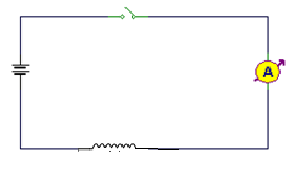 (Πολύμετρο, διακόπτης, αιωρούμενο πηνίο και τροφοδοτικό σε σειρά)Ρυθμίστε το πολύμετρο για μέτρηση συνεχούς ηλ. Ρεύματός μέχρι 10 ΑΜε το διακόπτη του κυκλώματος ανοικτό σχεδιάστε τις δυνάμεις που δέχεται ο μαγνήτης. _________________________________________________________________Καταγράψτε την ένδειξη του ζυγού ..................g Πόσο είναι το βάρος του μαγνήτη;  (g=9,8m/s2)W=………..NΠοια είναι η δύναμή που καταγράφεται από το ζυγό; ___________________________________________________________________Κλείστε το διακόπτη και ρυθμίστε την ένταση του ρεύματος στο 0,5Α.Καταγράψτε πάλι την ένδειξη του ζυγού...................gΣημείωση: Να ανοίγετε  το διακόπτη αμέσως μετά από κάθε  καταγραφή. Υπάρχει κίνδυνος υπερθέρμανσης του πηνίου Υπάρχει διαφορά από την προηγούμενη καταγραφή; Μπορείτε να δώσετε μια ερμηνεία; Αλλάξτε τη φορά του ρεύματος (αλλάζοντας την πολικότητα στο τροφοδοτικό)Υπάρχει διαφορά από την προηγούμενη καταγραφή; Μπορείτε να δώσετε μια ερμηνεία;  Κλείστε το διακόπτη και ρυθμίζοντας  την ένταση του ρεύματος διαδοχικά στα 0,5Α,  1Α,  1,5Α, 2Α   συμπληρώστε τον παρακάτω πίνακαΣχεδιάστε τη γραφική παράσταση  FL=f(I)Πηγή:  Πρόταση του Ε.Κ.Φ.Ε. ΚέρκυραςI(A)FL(Ν)